ПРАЙС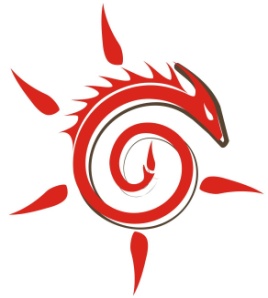 Театр Огня «Игры Пламени»Шоу-номер «SexBomb» (2 артиста) – 7 т.р.https://new.vk.com/video_ext.php?oid=-556737&id=169854436&hash=715250e2567f0a88&hd=2Шоу-номер «Афрокельт» (2 артиста) – 7 т.р.https://vk.com/video_ext.php?oid=-556737&id=166131352&hash=ea53aa5bc1f12035&hd=2 (без центральной партии с веерами)Шоу-номер «Новогодний» (2 артиста) – 7 т.р. Возможен показ 4 артистами – 14 т.р.http://www.youtube.com/watch?v=PjhYctQmB-s Шоу-номер «Шторм» (3 артиста) – 10,5 т.р.http://www.youtube.com/watch?v=8hB6KRV0Z_IШоу-номер «Афрокельт» (3 артиста) – 10,5 т.р.https://vk.com/video_ext.php?oid=-556737&id=166131352&hash=ea53aa5bc1f12035&hd=2Шоу-номер «Little angel» (3 артиста) – 10,5 т.р.http://www.youtube.com/watch?v=58IZ3U2xIdM (в финале номера вместо обруча пиротехника, как на предыдущих видео)Шоу-номер «Прометей» (3 артиста) – 10,5 т.р.http://www.youtube.com/watch?v=dNs2cZ_uHr8Шоу-номер «It's my life» (3 артиста) – 12 т.р.https://vk.com/video_ext.php?oid=39009110&id=171813124&hash=058889a30d5e70b4&hd=2 (увы, видео пока только в таком варианте)Шоу-программа «I love Rock-n-Roll» (1 артист) – 13 т.р.http://www.youtube.com/watch?v=OKQcQlAOFbAШоу-программа «Неметон» (1 артист) – 13 т.р.https://www.youtube.com/watch?v=kksQ04q4MMwШоу-программа «Инь-Ян» (2 артиста) – 24 т.р.http://www.youtube.com/watch?v=NsYAhplY8AIШоу-программа «В ритме латины» (2 артиста) – 24 т.р.http://vimeo.com/107129005Шоу-программа «Легенды зеркального королевства» (3 артиста) – 40 т.р.http://www.youtube.com/watch?v=WSoM5iBqL_U&feature=youtu.beВозможны бюджетные варианты этой программы за 32 и 36 т.р.Шоу-программа «Бременские музыканты» (3 артиста) – 40 т.р.http://www.youtube.com/watch?v=w2njWFnZOtUШоу-программа «Акуна-Матата» (4 артиста) – 50 т.р.https://www.youtube.com/watch?v=_fBQvNC0P6QВозможны бюджетные варианты этой программы.Спектакль «Viva Venezia!» (6 артистов) – 50 т.р.http://www.youtube.com/watch?v=P7HL83Ot0OIОгненные сердца – 2 т.р. При заказе от 10 т.р. мы установим их бесплатно.Огненная надпись – 350 р за символ, НО не менее 3,5 т.р. В стоимость программ входит надпись до 10 символов.Примеры на прикреплённых фото.Кроме того возможно создание наземных пиротехнических эффектов. Дополнительно к шоу и/или инсталляциям. Стоимость по договорённости.Возможна индивидуальная постановка под Вашу музыку, с учётом пожеланий по тематике, используемому огненному реквизиту и пиротехнике. От 10 т.р.В случае заказа шоу-программы, нам нужно заблаговременно ознакомиться с площадкой.